Портрет наставникаФамилия имя отчество наставника (полностью): Попков Александр ИвановичДолжность: учитель истории и обществознанияОбразовательная организация: МОБУ СОШ №23Дата рождения: 13.11.1964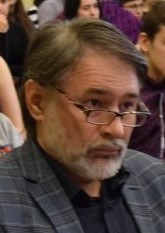 Электронная почта наставникаapopkov64@mail.ruСтаж работы учителем30 летКвалификационная категориявысшаяПочетные звания и наградынетНазвание и дата окончания учреждения профессионального образованияРостовский Государственный университет, исторический факультетСпециальность (квалификация)Историк, преподаватель истории и социально-политических дисциплинДополнительное профессиональное образованиенетРабочий адрес с индексом347942, Ростовская область, г.Таганрог, 21-я садовая площадка, 3АРабочий телефон89043438038Ссылка на личный сайт в сети ИнтернетнетДокумент, устанавливающий статус «наставник» (реквизиты приказа)